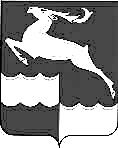 КЕЖЕМСКИЙ РАЙОННЫЙ СОВЕТ ДЕПУТАТОВКРАСНОЯРСКОГО КРАЯРЕШЕНИЕОБ УТВЕРЖДЕНИИ ПОРЯДКА ПРЕДОСТАВЛЕНИЯ ИНЫХ МЕЖБЮДЖЕТНЫХ ТРАНСФЕРТОВ БЮДЖЕТАМ МУНИЦИПАЛЬНЫХ ОБРАЗОВАНИЙ КЕЖЕМСКОГО РАЙОНА НА ОСНАЩЕНИЕ ОБЪЕКТОВ СПОРТИВНОЙ ИНФРАСТРУКТУРЫ СПОРТИВНО-ТЕХНОЛОГИЧЕСКИМ ОБОРУДОВАНИЕМ В соответствии со статьей 142 Бюджетного кодекса Российской Федерации, Постановлением Правительства Красноярского края от 30.12.2019 № 781-п «Об утверждении Порядка предоставления и распределения субсидии бюджетам муниципальных районов Красноярского края на оснащение объектов спортивной инфраструктуры спортивно-технологическим оборудованием», Решением Кежемского районного Совета депутатов от 28.10.2015 № 2-18 «Об утверждении Положения «О межбюджетных отношениях в Кежемском районе» (вместе с Методикой распределения средств дотаций на выравнивание бюджетной обеспеченности поселений)», руководствуясь статьями 23, 27 Устава Кежемского района, Кежемский  районный Совет депутатов решил:1. Утвердить Порядок предоставления иных межбюджетных трансфертов бюджетам муниципальных образований Кежемского района на оснащение объектов спортивной инфраструктуры спортивно-технологическим оборудованием, согласно Приложению к настоящему Решению.2. Контроль за исполнением настоящего решения возложить на комиссию по налогам, бюджету и собственности (Марченко О.Л.).3. Настоящее Решение вступает в силу в день, следующий за днем его официального опубликования в газете «Кежемский Вестник» и распространяется на правоотношения, возникшие 01.01.2022.Приложениек Решению Кежемского районногоСовета депутатов от 29.03.2022 № 19-110ПОРЯДОК ПРЕДОСТАВЛЕНИЯ БЮДЖЕТАМ МУНИЦИПАЛЬНЫХ ОБРАЗОВАНИЙ КЕЖЕМСКОГО РАЙОНА ИНЫХ МЕЖБЮДЖЕТНЫХ ТРАНСФЕРТОВ НА ОСНАЩЕНИЕ ОБЪЕКТОВ СПОРТИВНОЙ ИНФРАСТРУКТУРЫ СПОРТИВНО-ТЕХНОЛОГИЧЕСКИМ ОБОРУДОВАНИЕМ1. Настоящий Порядок предоставления иных межбюджетных трансфертов бюджетам муниципальных образований Кежемского района на оснащение объектов спортивной инфраструктуры спортивно-технологическим оборудованием (далее - Порядок) устанавливает цели, порядок и условия предоставления иных межбюджетных трансфертов.2. Иные межбюджетные трансферты предоставляются бюджетам поселений, входящих в состав Кежемского района (далее – Поселения) в целях софинансирования расходных обязательств по оснащению объектов спортивной инфраструктуры спортивно-технологическим оборудованием, возникающих при выполнении полномочий органов местного самоуправления по вопросам местного значения, предусмотренным пунктом 26 части 1 статьи 15 Федерального закона от 06.10.2003 № 131-ФЗ «Об общих принципах организации местного самоуправления в Российской Федерации».3. Иные межбюджетные трансферты предоставляются Поселениям в пределах объема бюджетных ассигнований, выделенных из краевого бюджета и предусмотренных на указанные цели решением Кежемского районного Совета депутатов о бюджете (сводной бюджетной росписью) на текущий финансовый год.4. Иные межбюджетные трансферты предоставляются при соблюдении следующих условий:1) наличие в местном бюджете (сводной бюджетной росписи местного бюджета) Поселения бюджетных ассигнований на исполнение расходного обязательства по оснащению объектов спортивной инфраструктуры спортивно-технологическим оборудованием в объеме, необходимом для его полного исполнения в году, на который предоставляются иные межбюджетные трансферты, включая размер планируемых к предоставлению иных межбюджетных трансфертов;2) получение иных межбюджетных трансфертов Поселением в целях закупки и монтажа спортивно-технологического оборудования для создания не более одной малой спортивной площадки, монтируемой на открытой площадке или в закрытом помещении, на которых возможно проводить тестирование населения в соответствии с комплексом ГТО;3) гарантия Поселения осуществить за счет средств местного бюджета подготовку основания для монтажа спортивно-технологического оборудования для создания малой спортивной площадки;4) гарантия Поселения обеспечить централизованное осуществление закупок товаров, работ, услуг для обеспечения муниципальных нужд, финансовое обеспечение которых осуществляется за счет субсидии, в соответствии с частью 7 статьи 26 Федерального закона от 05.04.2013 № 44-ФЗ «О контрактной системе в сфере закупок товаров, работ, услуг для обеспечения государственных и муниципальных нужд», в случае, если заказчиком при осуществлении закупки товаров, работ, услуг будет выступать орган местного самоуправления, муниципальное казенное или бюджетное учреждение;5) гарантия Поселения обеспечить достижение в результате использования иных межбюджетных трансфертов показателя результативности использования иных межбюджетных трансфертов, установленного в Соглашении;6) заключение соглашения о предоставлении иных межбюджетных трансфертов бюджету Поселения, предусматривающего обязательства Поселения по исполнению расходных обязательств, в целях софинансирования которых предоставляются иные межбюджетные трансферты, и ответственность за неисполнение предусмотренных указанным соглашением обязательств.5. Предельный уровень софинансирования объема расходного обязательства Поселения на оснащение объектов спортивной инфраструктуры спортивно-технологическим оборудованием определен Постановлением Правительства Красноярского края от 30.12.2019 № 781-п «Об утверждении Порядка предоставления и распределения субсидии бюджетам муниципальных районов Красноярского края на оснащение объектов спортивной инфраструктуры спортивно-технологическим оборудованием».6. Предоставление иных межбюджетных трансфертов бюджетам Поселений осуществляется на основании соглашений о предоставлении иных межбюджетных трансфертов, заключенных между Администрацией Кежемского района и Администрацией соответствующего Поселения (далее - Соглашение).Соглашение, указанное в абзаце 1 настоящего пункта должно содержать, в том числе:а) размер предоставляемых иных межбюджетных трансфертов, порядок, условия и сроки их перечисления в бюджет Поселения, а также объем бюджетных ассигнований на реализацию соответствующих расходных обязательств;б) порядок, условия и сроки перечисления иных межбюджетных трансфертов;в) обязанности и права сторон;г) значения показателей результативности использования иных межбюджетных трансфертов, и обязательства Поселения по их достижениюд) сроки и порядок представления отчетности об осуществлении расходов бюджета Поселения, источником финансового обеспечения которых являются иные межбюджетные трансферты, а также о достижении значений показателей результативности использования иных межбюджетных трансфертов;е) порядок осуществления контроля за выполнением Администрацией Поселения условий, предусмотренных Соглашением;ж) информацию об уполномоченном лице Администрации Кежемского района, осуществляющем контроль за ходом выполнения и приемки работ, в том числе скрытых, приемке оказанных услуг;з) уровень софинансирования, выраженный в % от объема бюджетных ассигнований на исполнение расходных обязательств;и) срок заключения соглашения;к) иные условия в соответствии с действующим законодательством Российской Федерации и (или) Красноярского края.7. Расходование средств иных межбюджетных трансфертов производится на закупку и монтаж спортивно-технологического оборудования для создания малых спортивных площадок, монтируемых на открытых площадках или в закрытых помещениях, на которых возможно проводить тестирование населения в соответствии с комплексом ГТО, указанного в перечне спортивно-технологического оборудования для создания малых спортивных площадок, утвержденного Приказом Министерства спорта Российской Федерации.8. Показателем результативности использования иных межбюджетных трансфертов является прирост доли граждан, систематически занимающихся физкультурой и спортом, массовым спортом в общей численности населения в году, предшествующем предыдущему.9. Для получения средств субсидии из краевого бюджета Администрация Поселения предоставляет в Администрацию Кежемского района следующие документы:1) выписки из решения о местном бюджете;2) копии муниципальных контрактов, договоров на поставку товаров, выполнение работ, оказание услуг;3) копий документов, подтверждающих основание заключения муниципальных контрактов, договоров на поставку товаров, выполнение работ, оказание услуг в соответствии с действующим законодательством Российской Федерации;4) копии актов выполненных работ (оказанных услуг) – при оплате работ (услуг), копий-счетов-фактур, накладных – при оплате товаров.10. Перечисление иных межбюджетных трансфертов осуществляется финансовым управлением Администрации Кежемского района в течение трех рабочих дней со дня поступления средств из краевого бюджета на счет бюджета Кежемского муниципального района, но не ранее дня заключения Соглашения о предоставлении иных межбюджетных трансфертов из бюджета Кежемского района бюджету Поселения.11. Отчетность об исполнении условий, целей и порядка, установленных при предоставлении иных межбюджетных трансфертов, предоставляется в Администрацию Кежемского района по форме, являющейся приложением к Соглашению.1) отчет о расходах местного бюджета, источником финансового обеспечения которых являются иные межбюджетные трансферты (о расходах в целях финансирования которых предоставляются иные межбюджетные трансферты), - ежеквартально в срок до 5 числа месяца, следующего за отчетным кварталом;2) отчет о достижении значения показателя результативности использования иных межбюджетных трансфертов - не позднее 10 января года, следующего за отчетным.12. Ответственность за целевое и эффективное расходование средств иных межбюджетных трансфертов, а также за достоверность предоставляемых в Администрацию Кежемского района отчетных данных, возлагается на Администрацию Поселения.13. В случае нецелевого использования иных межбюджетных трансфертов и (или) нарушения условий их предоставления применяются бюджетные меры принуждения, предусмотренные бюджетным законодательством Российской Федерации.14. В случае если Поселением по состоянию на 31 декабря текущего года допущены нарушения обязательства по достижению значений результатов использования иных межбюджетных трансфертов и в срок до 20 марта года, следующего за годом предоставления иных межбюджетных трансфертов, указанные нарушения не устранены, Поселением осуществляется возврат средств иных межбюджетных трансфертов в районный бюджет.14. Контроль за расходованием иных межбюджетных трансфертов Поселений, возлагается на орган внутреннего муниципального финансового контроля Администрации Кежемского района, Ревизионную комиссию Кежемского района в пределах полномочий, установленных действующим законодательством.Приложение № 1 к Порядку предоставления иных межбюджетных трансфертов бюджетам муниципальных образований Кежемского района на оснащение объектов спортивной инфраструктуры спортивно-технологическим оборудованием Отчет о расходах, в целях финансирования которых предоставлены иные межбюджетные трансфертына «___» __________ 20 __ годаНаименование органа местного самоуправления ____________________________Наименование федерального проекта     ____________________________________Наименование регионального проекта   ____________________________________Периодичность_____________________________________________________Единица измерения: рубль (с точностью до второго десятичного знака после запятой)1.Движение денежных средств2.	Сведения о направлении расходов бюджета муниципального образования, финансирование которых осуществляется из бюджета Кежемского районаГлава МО                       _________________ (________________)                                                 подпись                      Ф.И.О.Исполнитель ________________________ ______________________ ___________________________                                        должность                                 Ф.И.О.                                        телефон«____» _____________ 20 __ г.Приложение № 2 к Порядку предоставления иных межбюджетных трансфертов бюджетам муниципальных образований Кежемского района на оснащение объектов спортивной инфраструктуры спортивно-технологическим оборудованиемОтчет о достижении значений результатов использования иного межбюджетного трансферта и обязательствах, принятых в целях их достиженияпо состоянию на «___» __________ 20__ годаНаименование органа местного самоуправления __________________________________________________Наименование муниципального образования _____________________________________________________Наименование федерального проекта           Формирование комфортной городской средыНаименование регионального проекта         Формирование комфортной городской среды (Красноярский край)Вид документа ________________________________________________________________________________(первичный – «0», измененный – «1», «2», «3», «…»)Периодичность: месячная, квартальная, годовая ____________________________________________________Информация о достижении значений результатов использования иного межбюджетного трансферта и обязательствах, принятых в целях их достижения2.Аналитическая информация о достижении значений результатов использования иного межбюджетного трансферта и обязательствах, принятых в целях их достижения 2.1.Аналитическая информация о достижении значений результатов использования иного межбюджетного трансферта и объеме обязательств муниципальных образований, принятыхв целях их достижения3.Информация о неисполненных бюджетных обязательствах по государственным (муниципальным) контрактам на поставку товаров, выполнение работ, оказание услуг, принятых в целях достижения результатов использования иного межбюджетного трансфертаГлава МО                      _________________ (________________)                                                подпись                       Ф.И.О.Исполнитель ________________________ ______________________ ___________________________                                        должность                                 Ф.И.О.                                        телефон«____» _____________ 20 __ г.29.03.2022       № 19-110г. КодинскПредседатель районного Совета депутатовГлава Кежемского района                       Н.М. Журавлева                    П.Ф. БезметерныхНаименование показателяКод строкиСумма123Остаток средств иных межбюджетных трансфертов на начало текущего финансового года, всего010из них:подлежит возврату в бюджет Кежемского района011Размер иных межбюджетных трансфертов, подлежащий  предоставлению в текущем году020Предусмотрено бюджетных ассигнований на исполнение расходных обязательств, в целях финансирования которых предоставляются иные межбюджетные трансферты, на текущий финансовый год, всего030Поступило средств иных межбюджетных трансфертов040Кассовые расходы на отчетную дату, всего050из них:в объеме финансирования из бюджета Кежемского района 051Восстановлено средств, подлежащих возврату в бюджет Кежемского района060в том числе:использованных в текущем году, всего061из них:не по целевому назначению062Использованных в предшествующие годы, всего063из них:не по целевому назначению064Возвращено (взыскано) в бюджет Кежемского района, всего070в том числе:остаток средств иных межбюджетных трансфертов на начало текущего финансового года (стр.11)071Восстановленных средств, подлежащих перечислению в бюджет Кежемского района (стр.60), всего072из них:использованных в текущем году, включая использованных не по целевому назначению073использованных в предшествующие годы, включая использованных не по целевому назначению074Остаток средств иных межбюджетных трансфертов на конец отчетного периода (года) (стр.10+стр.40-стр.50+стр.60-стр.70), всего080из них:подлежит возврату в бюджет Кежемского района081Код расходов по бюджетной классификацииКод расходов по бюджетной классификацииКод расходов по бюджетной классификацииКод расходов по бюджетной классификацииКод строкиПредусмотрено бюджетных средств в бюджете муниципального образования  (стр. 030 разд.1)Кассовые расходы бюджета муниципального образования, нарастающим итогом с начала года            (стр. 050 разд.1)главыраздела, подразделацелевой статьивида расходовКод строкиПредусмотрено бюджетных средств в бюджете муниципального образования  (стр. 030 разд.1)Кассовые расходы бюджета муниципального образования, нарастающим итогом с начала года            (стр. 050 разд.1)1234567НаправлениерасходовНаправлениерасходовРезультат использования иного межбюджетного трансфертаЕдиница измеренияЕдиница измеренияКодстрокиПлановые значенияПлановые значенияОбъем финансового обеспечения расходных обязательств муниципального образования, руб.Объем финансового обеспечения расходных обязательств муниципального образования, руб.Фактически достигнутые значенияФактически достигнутые значенияФактически достигнутые значенияФактически достигнутые значенияОбъем обязательств, принятых в целях достижения результатов использования иного межбюджетного трансферта, руб.Объем обязательств, принятых в целях достижения результатов использования иного межбюджетного трансферта, руб.Объем обязательств, принятых в целях достижения результатов использования иного межбюджетного трансферта, руб.Объем обязательств, принятых в целях достижения результатов использования иного межбюджетного трансферта, руб.Неиспользованный объем финансового обеспечения расходных обязательств муниципального образования, руб.Неиспользованный объем финансового обеспечения расходных обязательств муниципального образования, руб.НаправлениерасходовНаправлениерасходовРезультат использования иного межбюджетного трансфертаЕдиница измеренияЕдиница измеренияКодстрокиПлановые значенияПлановые значенияОбъем финансового обеспечения расходных обязательств муниципального образования, руб.Объем финансового обеспечения расходных обязательств муниципального образования, руб.на отчетную датуна отчетную датуотклонение от планового значенияотклонение от планового значенияобязательствобязательствденежных обязательствденежных обязательствНеиспользованный объем финансового обеспечения расходных обязательств муниципального образования, руб.Неиспользованный объем финансового обеспечения расходных обязательств муниципального образования, руб.наименованиеКод по БКРезультат использования иного межбюджетного трансфертанаименованиеКод по ОКЕИКодстрокис даты заключения соглашенияиз них с начала текущего финансово го годавсегоиз них в размере софинансирования из бюджета Кежемского районас даты заключения Соглашенияиз них с начала текущего финансового годав абсолютных величинахв процентахвсегоиз них в размере софинансирования из бюджета Кежемского районавсегоиз них в размере софинансирования из бюджета Кежемского районаВсего (гр.9 гр.15из них в размере софинансирования из бюджета Кежемского района (гр.10 - гр.16)12345678910111213141516171819200100в том числе:хх0101хххххххххх0200в том числе:хх0201хххххххххх0300в том числе:хх0301хххххххххх0400в том числе:хх0401ххххххххххНаправление расходовНаправление расходовРезультат использования иного межбюджетного трансфертаЕдиница измеренияЕдиница измеренияКод строкиПлановые значенияПлановые значенияФактически достигнутые значенияФактически достигнутые значенияФактически достигнутые значенияФактически достигнутые значенияФактически достигнутые значенияФактически достигнутые значенияУровень софинансирования, %наименованиекод по БКРезультат использования иного межбюджетного трансфертанаименованиекод по ОКЕИКод строкис даты заключения Соглашенияиз них с начала текущего финансового годана отчетную датуна отчетную датуотклонение от планового значенияотклонение от планового значенияпричина отклоненияпричина отклоненияУровень софинансирования, %наименованиекод по БКРезультат использования иного межбюджетного трансфертанаименованиекод по ОКЕИКод строкис даты заключения Соглашенияиз них с начала текущего финансового годас даты заключения Соглашенияиз них с начала текущего финансового годав абсолютных величинах (гр. 7 - гр. 9)в процентах гр.9/гр.7*100%коднаименованиеУровень софинансирования, %1234567891011121314150100в том числе:хх0101хххххххххххххх0200в том числе:хх0201ххххххххххххххКодстрокиОбъем обязательств, принятых в целях достижения результатов использования иного межбюджетного трансферта, руб.Объем обязательств, принятых в целях достижения результатов использования иного межбюджетного трансферта, руб.Объем обязательств, принятых в целях достижения результатов использования иного межбюджетного трансферта, руб.Объем обязательств, принятых в целях достижения результатов использования иного межбюджетного трансферта, руб.Объем обязательств, принятых в целях достижения результатов использования иного межбюджетного трансферта, руб.Объем обязательств, принятых в целях достижения результатов использования иного межбюджетного трансферта, руб.Объем обязательств, принятых в целях достижения результатов использования иного межбюджетного трансферта, руб.Объем обязательств, принятых в целях достижения результатов использования иного межбюджетного трансферта, руб.Объем обязательств, принятых в целях достижения результатов использования иного межбюджетного трансферта, руб.Объем обязательств, принятых в целях достижения результатов использования иного межбюджетного трансферта, руб.Объем обязательств, принятых в целях достижения результатов использования иного межбюджетного трансферта, руб.Объем обязательств, принятых в целях достижения результатов использования иного межбюджетного трансферта, руб.Объем обязательств, принятых в целях достижения результатов использования иного межбюджетного трансферта, руб.Объем обязательств, принятых в целях достижения результатов использования иного межбюджетного трансферта, руб.Объем обязательств, принятых в целях достижения результатов использования иного межбюджетного трансферта, руб.Объем обязательств, принятых в целях достижения результатов использования иного межбюджетного трансферта, руб.Кодстрокивсеговсеговсеговсегов том числе:в том числе:в том числе:в том числе:в том числе:в том числе:в том числе:в том числе:в том числе:в том числе:в том числе:в том числе:Кодстрокивсеговсеговсеговсегополучателями средств местного бюджетаполучателями средств местного бюджетаполучателями средств местного бюджетаполучателями средств местного бюджетаполучателями субсидии (бюджетных инвестиций) из местного бюджетаполучателями субсидии (бюджетных инвестиций) из местного бюджетаполучателями субсидии (бюджетных инвестиций) из местного бюджетаполучателями субсидии (бюджетных инвестиций) из местного бюджетаобщий объем обязательств городских, сельских поселений (внутригородских районов), в размере софинансирования из бюджета муниципального района (городского округа с внутригородским делением)общий объем обязательств городских, сельских поселений (внутригородских районов), в размере софинансирования из бюджета муниципального района (городского округа с внутригородским делением)общий объем обязательств городских, сельских поселений (внутригородских районов), в размере софинансирования из бюджета муниципального района (городского округа с внутригородским делением)общий объем обязательств городских, сельских поселений (внутригородских районов), в размере софинансирования из бюджета муниципального района (городского округа с внутригородским делением)Кодстрокиобязательствобязательствденежных обязательствденежных обязательствбюджетных обязательствбюджетных обязательствденежных обязательствденежных обязательствобязательствобязательствденежных обязательствденежных обязательствобязательствобязательствденежных обязательствденежных обязательствКодстрокивсего (гр.20 + гр.24 + гр.28)из них в размере софинансирования из бюджета Кежемского района (гр.21 + гр.25 + гр.29)всего (гр.22 + гр. 26 + гр. 30)из них в размере софинансирования из бюджета Кежемского района (гр.23 + гр.27 + гр.31)всегоиз них в размере софинансирован ия из бюджета Кежемского районавсегоиз них в размере софинансирования из бюджета Кежемского районавсегоиз них в размере софинансирования из бюджета Кежемского районавсегоиз них в размере софинансирования из бюджета Кежемского районавсегоиз них в размере софинансирования из бюджета Кежемского районавсегоиз них в размере софинансирован ия из бюджета Кежемского района6161718192021222324252627282930310100010102000201Направление расходовНаправление расходовРезультатиспользованияиногомежбюджетноготрансфертаГосударственный (муниципальный) заказчикГосударственный (муниципальный) заказчикГосударственный (муниципальный) заказчикНеисполненное бюджетное обязательствоНеисполненное бюджетное обязательствоНеисполненное бюджетное обязательствоНеисполненное бюджетное обязательствоНеисполненное бюджетное обязательствоНеисполненное бюджетное обязательствонаименованиекод по БКРезультатиспользованияиногомежбюджетноготрансфертанаименованиепо Сводному рееструпризнакгосударственный (муниципальный) контрактгосударственный (муниципальный) контрактобъем,всегоиз него в размере софинансирования из бюджета Кежемского районаиз него в размере софинансирования из бюджета Кежемского районаиз него в размере софинансирования из бюджета Кежемского районанаименованиекод по БКРезультатиспользованияиногомежбюджетноготрансфертанаименованиепо Сводному рееструпризнакидентификационный код закупкиуникальный номер реестровой записиобъем,всегоуровень софинансирования из краевого бюджета,%уровень софинансирования из бюджета Кежемского района,%объем123456789101112Итого:Итого:Итого:Итого:Итого:Итого:Итого:Итого:Итого:Итого:Итого:Итого:Итого:Итого:Итого:Итого:Итого:Итого:Итого:Итого:Итого:Итого: